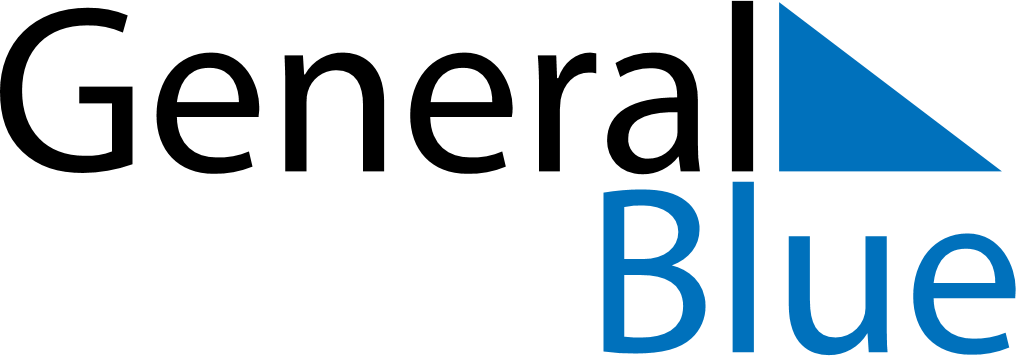 November 2019November 2019November 2019November 2019AngolaAngolaAngolaSundayMondayTuesdayWednesdayThursdayFridayFridaySaturday112All Souls’ Day345678891011121314151516Independence Day17181920212222232425262728292930